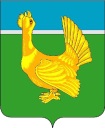 Администрация Верхнекетского районаПОСТАНОВЛЕНИЕО внесении изменений в постановление Администрации Верхнекетского района от 22.12.2015 №1067 «Об утверждении муниципальной программы «Развитие транспортной системы Верхнекетского района на 2016-2023 годы» 	В целях приведения муниципального нормативного правового акта в соответствии с законодательством Российской Федерации, постановляю:	1. Внести в постановление Администрации Верхнекетского района от       22.12.2015 №1067 «Об утверждении муниципальной программы «Развитие транспортной системы Верхнекетского района на 2016-2023 годы» следующие изменения:1) в наименовании  слова «Развитие транспортной системы Верхнекетского района на 2016-2023 годы» заменить словами «Развитие транспортной системы Верхнекетского района на 2016-2024 годы»;2) в пункте 1 слова «Развитие транспортной системы Верхнекетского района на 2016-2023 годы» заменить словами «Развитие транспортной системы Верхнекетского района на 2016-2024 годы»;3) в муниципальной программе «Развитие транспортной системы Верхнекетского района на 2016-2023 годы», утверждённой указанным постановлением:а) паспорт изложить в редакции согласно приложению 1 к настоящему постановлению;б) в абзаце 13 Главы 1. «Приоритетные задачи социально-экономического развития Верхнекетского района, на решение которых направлена МП» слова «Развитие транспортной системы Верхнекетского района на 2016-2023 годы» заменить словами «Развитие транспортной системы Верхнекетского района на 2016-2024 годы»;в) абзац 1 Главы 3. «Перечень программных мероприятий МП.» изложить в следующей редакции:«Программа разработана на 2016 – 2024 годы.»;г) таблицу Главы 4 «Механизмы реализации и управления МП, включая ресурсное обеспечение» изложить в следующей редакции:д) приложение 1 изложить в редакции согласно приложению 2 к настоящему постановлению;е) приложение 2 изложить в редакции согласно приложению 3 к настоящему постановлению.2. Опубликовать настоящее постановление в информационном вестнике Верхнекетского района «Территория» и разместить на официальном сайте Администрации Верхнекетского района.3. Настоящее постановление вступает в силу со дня его официального опубликования и распространяет свое действие на правоотношения, возникшие с 01 января 2022 года.Глава  Верхнекетского района                                                                     С.А. Альсевич А. Г. ЛюткевичДело-2, отдел промышленности -1.Приложение 1 к постановлениюАдминистрации Верхнекетского районаОт 05 апреля 2022 г. №  307 ПАСПОРТмуниципальной программы Верхнекетского района«Развитие транспортной системы Верхнекетского района на 2016-2024 годы»Приложение 2 к постановлению Администрации Верхнекетского района от 05 апреля  2022  № 307 Приложение 1к муниципальной программе «Развитие транспортной системы Верхнекетского района на 2016-2024 годы»Система целевых показателей (индикаторов) МППриложение 3 к постановлению Администрации Верхнекетского района от 05 апреля  2022 №307   05  апреля  2022 г.р.п. Белый ЯрВерхнекетского района Томской области                                       № 307Объем и источники          
финансирования             
(с детализацией по годам реализации,  
тыс. рублей)   ИсточникиВсего201620172018201920202021202220232024Объем и источники          
финансирования             
(с детализацией по годам реализации,  
тыс. рублей)   федеральный бюджет
(по согласованию)        -      --------     -Объем и источники          
финансирования             
(с детализацией по годам реализации,  
тыс. рублей)   областной бюджет (по согласованию)  195922,72093525891,424965,125973,826490,226832,23174565456545Объем и источники          
финансирования             
(с детализацией по годам реализации,  
тыс. рублей)   районный бюджет126728,2323580,71221211838,512289,91267,8314373,312752,812938,114070,1Объем и источники          
финансирования             
(с детализацией по годам реализации,  
тыс. рублей)   бюджеты поселений (по согласованию)78000,1111074,47207,68491,982109389,319376,9777578308645Объем и источники          
финансирования             
(с детализацией по годам реализации,  
тыс. рублей)   внебюджетные      источники (по согласованию)  ---------     -Объем и источники          
финансирования             
(с детализацией по годам реализации,  
тыс. рублей)   всего по  источникам        400651,0455590,14531145295,546473,748552,3450582,452272,827313,129260,1Наименование МП (подпрограммы МП)  «Развитие транспортной системы Верхнекетского района на 2016-2024 годы» «Развитие транспортной системы Верхнекетского района на 2016-2024 годы» «Развитие транспортной системы Верхнекетского района на 2016-2024 годы» «Развитие транспортной системы Верхнекетского района на 2016-2024 годы» «Развитие транспортной системы Верхнекетского района на 2016-2024 годы» «Развитие транспортной системы Верхнекетского района на 2016-2024 годы» «Развитие транспортной системы Верхнекетского района на 2016-2024 годы» «Развитие транспортной системы Верхнекетского района на 2016-2024 годы» «Развитие транспортной системы Верхнекетского района на 2016-2024 годы» «Развитие транспортной системы Верхнекетского района на 2016-2024 годы» «Развитие транспортной системы Верхнекетского района на 2016-2024 годы» «Развитие транспортной системы Верхнекетского района на 2016-2024 годы» «Развитие транспортной системы Верхнекетского района на 2016-2024 годы» «Развитие транспортной системы Верхнекетского района на 2016-2024 годы» «Развитие транспортной системы Верхнекетского района на 2016-2024 годы» «Развитие транспортной системы Верхнекетского района на 2016-2024 годы» «Развитие транспортной системы Верхнекетского района на 2016-2024 годы» «Развитие транспортной системы Верхнекетского района на 2016-2024 годы» «Развитие транспортной системы Верхнекетского района на 2016-2024 годы»Куратор МПЗаместитель Главы Верхнекетского района по промышленности, ЖКХ, строительству, дорожному комплексу и безопасности Заместитель Главы Верхнекетского района по промышленности, ЖКХ, строительству, дорожному комплексу и безопасности Заместитель Главы Верхнекетского района по промышленности, ЖКХ, строительству, дорожному комплексу и безопасности Заместитель Главы Верхнекетского района по промышленности, ЖКХ, строительству, дорожному комплексу и безопасности Заместитель Главы Верхнекетского района по промышленности, ЖКХ, строительству, дорожному комплексу и безопасности Заместитель Главы Верхнекетского района по промышленности, ЖКХ, строительству, дорожному комплексу и безопасности Заместитель Главы Верхнекетского района по промышленности, ЖКХ, строительству, дорожному комплексу и безопасности Заместитель Главы Верхнекетского района по промышленности, ЖКХ, строительству, дорожному комплексу и безопасности Заместитель Главы Верхнекетского района по промышленности, ЖКХ, строительству, дорожному комплексу и безопасности Заместитель Главы Верхнекетского района по промышленности, ЖКХ, строительству, дорожному комплексу и безопасности Заместитель Главы Верхнекетского района по промышленности, ЖКХ, строительству, дорожному комплексу и безопасности Заместитель Главы Верхнекетского района по промышленности, ЖКХ, строительству, дорожному комплексу и безопасности Заместитель Главы Верхнекетского района по промышленности, ЖКХ, строительству, дорожному комплексу и безопасности Заместитель Главы Верхнекетского района по промышленности, ЖКХ, строительству, дорожному комплексу и безопасности Заместитель Главы Верхнекетского района по промышленности, ЖКХ, строительству, дорожному комплексу и безопасности Заместитель Главы Верхнекетского района по промышленности, ЖКХ, строительству, дорожному комплексу и безопасности Заместитель Главы Верхнекетского района по промышленности, ЖКХ, строительству, дорожному комплексу и безопасности Заместитель Главы Верхнекетского района по промышленности, ЖКХ, строительству, дорожному комплексу и безопасности Заместитель Главы Верхнекетского района по промышленности, ЖКХ, строительству, дорожному комплексу и безопасности Заказчик МП Администрация Верхнекетского районаАдминистрация Верхнекетского районаАдминистрация Верхнекетского районаАдминистрация Верхнекетского районаАдминистрация Верхнекетского районаАдминистрация Верхнекетского районаАдминистрация Верхнекетского районаАдминистрация Верхнекетского районаАдминистрация Верхнекетского районаАдминистрация Верхнекетского районаАдминистрация Верхнекетского районаАдминистрация Верхнекетского районаАдминистрация Верхнекетского районаАдминистрация Верхнекетского районаАдминистрация Верхнекетского районаАдминистрация Верхнекетского районаАдминистрация Верхнекетского районаАдминистрация Верхнекетского районаАдминистрация Верхнекетского районаИсполнители МП Отдел промышленности, транспорта и связи Администрации Верхнекетского района; Управление по распоряжению муниципальным имуществом и землёй Администрации Верхнекетского района (далее - УРМИЗ Верхнекетского района); администрации городского и сельских поселений Верхнекетского района (по согласованию)Отдел промышленности, транспорта и связи Администрации Верхнекетского района; Управление по распоряжению муниципальным имуществом и землёй Администрации Верхнекетского района (далее - УРМИЗ Верхнекетского района); администрации городского и сельских поселений Верхнекетского района (по согласованию)Отдел промышленности, транспорта и связи Администрации Верхнекетского района; Управление по распоряжению муниципальным имуществом и землёй Администрации Верхнекетского района (далее - УРМИЗ Верхнекетского района); администрации городского и сельских поселений Верхнекетского района (по согласованию)Отдел промышленности, транспорта и связи Администрации Верхнекетского района; Управление по распоряжению муниципальным имуществом и землёй Администрации Верхнекетского района (далее - УРМИЗ Верхнекетского района); администрации городского и сельских поселений Верхнекетского района (по согласованию)Отдел промышленности, транспорта и связи Администрации Верхнекетского района; Управление по распоряжению муниципальным имуществом и землёй Администрации Верхнекетского района (далее - УРМИЗ Верхнекетского района); администрации городского и сельских поселений Верхнекетского района (по согласованию)Отдел промышленности, транспорта и связи Администрации Верхнекетского района; Управление по распоряжению муниципальным имуществом и землёй Администрации Верхнекетского района (далее - УРМИЗ Верхнекетского района); администрации городского и сельских поселений Верхнекетского района (по согласованию)Отдел промышленности, транспорта и связи Администрации Верхнекетского района; Управление по распоряжению муниципальным имуществом и землёй Администрации Верхнекетского района (далее - УРМИЗ Верхнекетского района); администрации городского и сельских поселений Верхнекетского района (по согласованию)Отдел промышленности, транспорта и связи Администрации Верхнекетского района; Управление по распоряжению муниципальным имуществом и землёй Администрации Верхнекетского района (далее - УРМИЗ Верхнекетского района); администрации городского и сельских поселений Верхнекетского района (по согласованию)Отдел промышленности, транспорта и связи Администрации Верхнекетского района; Управление по распоряжению муниципальным имуществом и землёй Администрации Верхнекетского района (далее - УРМИЗ Верхнекетского района); администрации городского и сельских поселений Верхнекетского района (по согласованию)Отдел промышленности, транспорта и связи Администрации Верхнекетского района; Управление по распоряжению муниципальным имуществом и землёй Администрации Верхнекетского района (далее - УРМИЗ Верхнекетского района); администрации городского и сельских поселений Верхнекетского района (по согласованию)Отдел промышленности, транспорта и связи Администрации Верхнекетского района; Управление по распоряжению муниципальным имуществом и землёй Администрации Верхнекетского района (далее - УРМИЗ Верхнекетского района); администрации городского и сельских поселений Верхнекетского района (по согласованию)Отдел промышленности, транспорта и связи Администрации Верхнекетского района; Управление по распоряжению муниципальным имуществом и землёй Администрации Верхнекетского района (далее - УРМИЗ Верхнекетского района); администрации городского и сельских поселений Верхнекетского района (по согласованию)Отдел промышленности, транспорта и связи Администрации Верхнекетского района; Управление по распоряжению муниципальным имуществом и землёй Администрации Верхнекетского района (далее - УРМИЗ Верхнекетского района); администрации городского и сельских поселений Верхнекетского района (по согласованию)Отдел промышленности, транспорта и связи Администрации Верхнекетского района; Управление по распоряжению муниципальным имуществом и землёй Администрации Верхнекетского района (далее - УРМИЗ Верхнекетского района); администрации городского и сельских поселений Верхнекетского района (по согласованию)Отдел промышленности, транспорта и связи Администрации Верхнекетского района; Управление по распоряжению муниципальным имуществом и землёй Администрации Верхнекетского района (далее - УРМИЗ Верхнекетского района); администрации городского и сельских поселений Верхнекетского района (по согласованию)Отдел промышленности, транспорта и связи Администрации Верхнекетского района; Управление по распоряжению муниципальным имуществом и землёй Администрации Верхнекетского района (далее - УРМИЗ Верхнекетского района); администрации городского и сельских поселений Верхнекетского района (по согласованию)Отдел промышленности, транспорта и связи Администрации Верхнекетского района; Управление по распоряжению муниципальным имуществом и землёй Администрации Верхнекетского района (далее - УРМИЗ Верхнекетского района); администрации городского и сельских поселений Верхнекетского района (по согласованию)Отдел промышленности, транспорта и связи Администрации Верхнекетского района; Управление по распоряжению муниципальным имуществом и землёй Администрации Верхнекетского района (далее - УРМИЗ Верхнекетского района); администрации городского и сельских поселений Верхнекетского района (по согласованию)Отдел промышленности, транспорта и связи Администрации Верхнекетского района; Управление по распоряжению муниципальным имуществом и землёй Администрации Верхнекетского района (далее - УРМИЗ Верхнекетского района); администрации городского и сельских поселений Верхнекетского района (по согласованию)Стратегическая цель социально-экономического развития Верхнекетского района, на которую направлена реализация МП  Рост благосостояния жителей Верхнекетского района, создание комфортной среды жизнедеятельности.  Рост благосостояния жителей Верхнекетского района, создание комфортной среды жизнедеятельности.  Рост благосостояния жителей Верхнекетского района, создание комфортной среды жизнедеятельности.  Рост благосостояния жителей Верхнекетского района, создание комфортной среды жизнедеятельности.  Рост благосостояния жителей Верхнекетского района, создание комфортной среды жизнедеятельности.  Рост благосостояния жителей Верхнекетского района, создание комфортной среды жизнедеятельности.  Рост благосостояния жителей Верхнекетского района, создание комфортной среды жизнедеятельности.  Рост благосостояния жителей Верхнекетского района, создание комфортной среды жизнедеятельности.  Рост благосостояния жителей Верхнекетского района, создание комфортной среды жизнедеятельности.  Рост благосостояния жителей Верхнекетского района, создание комфортной среды жизнедеятельности.  Рост благосостояния жителей Верхнекетского района, создание комфортной среды жизнедеятельности.  Рост благосостояния жителей Верхнекетского района, создание комфортной среды жизнедеятельности.  Рост благосостояния жителей Верхнекетского района, создание комфортной среды жизнедеятельности.  Рост благосостояния жителей Верхнекетского района, создание комфортной среды жизнедеятельности.  Рост благосостояния жителей Верхнекетского района, создание комфортной среды жизнедеятельности.  Рост благосостояния жителей Верхнекетского района, создание комфортной среды жизнедеятельности.  Рост благосостояния жителей Верхнекетского района, создание комфортной среды жизнедеятельности.  Рост благосостояния жителей Верхнекетского района, создание комфортной среды жизнедеятельности.  Рост благосостояния жителей Верхнекетского района, создание комфортной среды жизнедеятельности. Цель МП (подпрограммы МП)Повышение эффективности транспортной системы на территории Верхнекетского района. Повышение эффективности транспортной системы на территории Верхнекетского района. Повышение эффективности транспортной системы на территории Верхнекетского района. Повышение эффективности транспортной системы на территории Верхнекетского района. Повышение эффективности транспортной системы на территории Верхнекетского района. Повышение эффективности транспортной системы на территории Верхнекетского района. Повышение эффективности транспортной системы на территории Верхнекетского района. Повышение эффективности транспортной системы на территории Верхнекетского района. Повышение эффективности транспортной системы на территории Верхнекетского района. Повышение эффективности транспортной системы на территории Верхнекетского района. Повышение эффективности транспортной системы на территории Верхнекетского района. Повышение эффективности транспортной системы на территории Верхнекетского района. Повышение эффективности транспортной системы на территории Верхнекетского района. Повышение эффективности транспортной системы на территории Верхнекетского района. Повышение эффективности транспортной системы на территории Верхнекетского района. Повышение эффективности транспортной системы на территории Верхнекетского района. Повышение эффективности транспортной системы на территории Верхнекетского района. Повышение эффективности транспортной системы на территории Верхнекетского района. Повышение эффективности транспортной системы на территории Верхнекетского района. Показатели цели МП (подпрограммы МП) и их значения (с детализацией по годам реализации) ПоказателиПоказателиЕд. изм.2016 
год2016 
год2017 
год2017 
год2018
 год2018
 год2019 год2019 год2020 год2020 год2021 год2021 год2022год2022год2023год2024годПоказатели цели МП (подпрограммы МП) и их значения (с детализацией по годам реализации) 1. Доля протяженности автомобильных дорог общего пользования местного значения не отвечающих нормативным требованиям в общей протяженности автомобильных дорог общего пользования местного значения1. Доля протяженности автомобильных дорог общего пользования местного значения не отвечающих нормативным требованиям в общей протяженности автомобильных дорог общего пользования местного значения%95,9795,9795,3595,3594,7594,7594,094,093,393,392,592,591,391,390,090,0Задачи МП (подпрограммы МП) 1. Обеспечение функционирования и развития сети автомобильных дорог общего пользования местного значения2. Улучшение транспортного обслуживания населения1. Обеспечение функционирования и развития сети автомобильных дорог общего пользования местного значения2. Улучшение транспортного обслуживания населения1. Обеспечение функционирования и развития сети автомобильных дорог общего пользования местного значения2. Улучшение транспортного обслуживания населения1. Обеспечение функционирования и развития сети автомобильных дорог общего пользования местного значения2. Улучшение транспортного обслуживания населения1. Обеспечение функционирования и развития сети автомобильных дорог общего пользования местного значения2. Улучшение транспортного обслуживания населения1. Обеспечение функционирования и развития сети автомобильных дорог общего пользования местного значения2. Улучшение транспортного обслуживания населения1. Обеспечение функционирования и развития сети автомобильных дорог общего пользования местного значения2. Улучшение транспортного обслуживания населения1. Обеспечение функционирования и развития сети автомобильных дорог общего пользования местного значения2. Улучшение транспортного обслуживания населения1. Обеспечение функционирования и развития сети автомобильных дорог общего пользования местного значения2. Улучшение транспортного обслуживания населения1. Обеспечение функционирования и развития сети автомобильных дорог общего пользования местного значения2. Улучшение транспортного обслуживания населения1. Обеспечение функционирования и развития сети автомобильных дорог общего пользования местного значения2. Улучшение транспортного обслуживания населения1. Обеспечение функционирования и развития сети автомобильных дорог общего пользования местного значения2. Улучшение транспортного обслуживания населения1. Обеспечение функционирования и развития сети автомобильных дорог общего пользования местного значения2. Улучшение транспортного обслуживания населения1. Обеспечение функционирования и развития сети автомобильных дорог общего пользования местного значения2. Улучшение транспортного обслуживания населения1. Обеспечение функционирования и развития сети автомобильных дорог общего пользования местного значения2. Улучшение транспортного обслуживания населения1. Обеспечение функционирования и развития сети автомобильных дорог общего пользования местного значения2. Улучшение транспортного обслуживания населения1. Обеспечение функционирования и развития сети автомобильных дорог общего пользования местного значения2. Улучшение транспортного обслуживания населения1. Обеспечение функционирования и развития сети автомобильных дорог общего пользования местного значения2. Улучшение транспортного обслуживания населения1. Обеспечение функционирования и развития сети автомобильных дорог общего пользования местного значения2. Улучшение транспортного обслуживания населенияПоказатели задач МП (подпрограммы МП) и их значения (с детализацией по годам реализации МП) Показатели Показатели Ед. изм.2016 
год 2016 
год 2017
год 2017
год  2018
 год  2018
 год 2019год2019год2020год2020год2021год2021год2022год2022год2023год2024годПоказатели задач МП (подпрограммы МП) и их значения (с детализацией по годам реализации МП) 1. Количество километров построенных (реконструированных) и отремонтированных (капитально отремонтированных ) автомобильных дорог общего пользования местного значения1. Количество километров построенных (реконструированных) и отремонтированных (капитально отремонтированных ) автомобильных дорог общего пользования местного значениякм9,09,04,44,44,04,04,54,55,05,05,05,05,05,05,05,0Показатели задач МП (подпрограммы МП) и их значения (с детализацией по годам реализации МП) 2. Доля населения, проживающего в населенных пунктах, не имеющих регулярного автобусного сообщения с административным центром муниципального района, в общей численности населения муниципальног района2. Доля населения, проживающего в населенных пунктах, не имеющих регулярного автобусного сообщения с административным центром муниципального района, в общей численности населения муниципальног района%43,743,743,443,441,941,941,641,641,641,641,641,641,641,640,240,2Показатели задач МП (подпрограммы МП) и их значения (с детализацией по годам реализации МП) 3.Протяженность автомобильных дорог общего пользования с твердым покрытием3.Протяженность автомобильных дорог общего пользования с твердым покрытиемкм255255255255255255255255258,1258,1259,9259,9259,9259,9259,9259,9Сроки и этапы реализации МП (подпрограммы МП) 2016 -2024 годы2016 -2024 годы2016 -2024 годы2016 -2024 годы2016 -2024 годы2016 -2024 годы2016 -2024 годы2016 -2024 годы2016 -2024 годы2016 -2024 годы2016 -2024 годы2016 -2024 годы2016 -2024 годы2016 -2024 годы2016 -2024 годы2016 -2024 годы2016 -2024 годы2016 -2024 годы2016 -2024 годыПеречень подпрограмм МП (при наличии) нетнетнетнетнетнетнетнетнетнетнетнетнетнетнетнетнетнетнетОбъем и источники          
финансирования             
(с детализацией по годам реализации,  
тыс. рублей)   ИсточникиВсегоВсего2016201720172018201820192019202020202021202120222022202320232024Объем и источники          
финансирования             
(с детализацией по годам реализации,  
тыс. рублей)   федеральный бюджет
(по согласованию) ------------------Объем и источники          
финансирования             
(с детализацией по годам реализации,  
тыс. рублей)   областной бюджет (по согласованию)  195922,7195922,72093525891,425891,424965,124965,125973,825973,826490,226490,226832,226832,23174531745654565456545Объем и источники          
финансирования             
(с детализацией по годам реализации,  
тыс. рублей)   районный бюджет126728,23126728,2323580,7122121221211838,511838,512289,912289,912672,8312672,8314373,314373,312752,812752,812938,112938,114070,1Объем и источники          
финансирования             
(с детализацией по годам реализации,  
тыс. рублей)   бюджеты поселений (по согласованию)78000,1178000,1111074,47207,67207,68491,98491,9821082109389,319389,319376,99376,977757775783078308645Объем и источники          
финансирования             
(с детализацией по годам реализации,  
тыс. рублей)   внебюджетные      источники (по согласованию)  ------------------Объем и источники          
финансирования             
(с детализацией по годам реализации,  
тыс. рублей)   всего по  источникам        400651,04400651,0455590,1453114531145295,545295,546473,746473,748552,3448552,3450582,450582,452272,852272,827313,127313,129260,1Организация управления МП (подпрограммы МП) Реализацию МП осуществляет Администрация Верхнекетского района. Общий контроль за реализацией МП осуществляет заместитель Главы Верхнекетского района по промышленности, ЖКХ, строительству, дорожному комплексу и безопасности. 
Текущий контроль и мониторинг реализации МП 
осуществляют отдел промышленности, транспорта и связи Администрации Верхнекетского района; УРМИЗ Верхнекетского района; администрации городского и сельских поселений Верхнекетского района (по согласованию). Реализацию МП осуществляет Администрация Верхнекетского района. Общий контроль за реализацией МП осуществляет заместитель Главы Верхнекетского района по промышленности, ЖКХ, строительству, дорожному комплексу и безопасности. 
Текущий контроль и мониторинг реализации МП 
осуществляют отдел промышленности, транспорта и связи Администрации Верхнекетского района; УРМИЗ Верхнекетского района; администрации городского и сельских поселений Верхнекетского района (по согласованию). Реализацию МП осуществляет Администрация Верхнекетского района. Общий контроль за реализацией МП осуществляет заместитель Главы Верхнекетского района по промышленности, ЖКХ, строительству, дорожному комплексу и безопасности. 
Текущий контроль и мониторинг реализации МП 
осуществляют отдел промышленности, транспорта и связи Администрации Верхнекетского района; УРМИЗ Верхнекетского района; администрации городского и сельских поселений Верхнекетского района (по согласованию). Реализацию МП осуществляет Администрация Верхнекетского района. Общий контроль за реализацией МП осуществляет заместитель Главы Верхнекетского района по промышленности, ЖКХ, строительству, дорожному комплексу и безопасности. 
Текущий контроль и мониторинг реализации МП 
осуществляют отдел промышленности, транспорта и связи Администрации Верхнекетского района; УРМИЗ Верхнекетского района; администрации городского и сельских поселений Верхнекетского района (по согласованию). Реализацию МП осуществляет Администрация Верхнекетского района. Общий контроль за реализацией МП осуществляет заместитель Главы Верхнекетского района по промышленности, ЖКХ, строительству, дорожному комплексу и безопасности. 
Текущий контроль и мониторинг реализации МП 
осуществляют отдел промышленности, транспорта и связи Администрации Верхнекетского района; УРМИЗ Верхнекетского района; администрации городского и сельских поселений Верхнекетского района (по согласованию). Реализацию МП осуществляет Администрация Верхнекетского района. Общий контроль за реализацией МП осуществляет заместитель Главы Верхнекетского района по промышленности, ЖКХ, строительству, дорожному комплексу и безопасности. 
Текущий контроль и мониторинг реализации МП 
осуществляют отдел промышленности, транспорта и связи Администрации Верхнекетского района; УРМИЗ Верхнекетского района; администрации городского и сельских поселений Верхнекетского района (по согласованию). Реализацию МП осуществляет Администрация Верхнекетского района. Общий контроль за реализацией МП осуществляет заместитель Главы Верхнекетского района по промышленности, ЖКХ, строительству, дорожному комплексу и безопасности. 
Текущий контроль и мониторинг реализации МП 
осуществляют отдел промышленности, транспорта и связи Администрации Верхнекетского района; УРМИЗ Верхнекетского района; администрации городского и сельских поселений Верхнекетского района (по согласованию). Реализацию МП осуществляет Администрация Верхнекетского района. Общий контроль за реализацией МП осуществляет заместитель Главы Верхнекетского района по промышленности, ЖКХ, строительству, дорожному комплексу и безопасности. 
Текущий контроль и мониторинг реализации МП 
осуществляют отдел промышленности, транспорта и связи Администрации Верхнекетского района; УРМИЗ Верхнекетского района; администрации городского и сельских поселений Верхнекетского района (по согласованию). Реализацию МП осуществляет Администрация Верхнекетского района. Общий контроль за реализацией МП осуществляет заместитель Главы Верхнекетского района по промышленности, ЖКХ, строительству, дорожному комплексу и безопасности. 
Текущий контроль и мониторинг реализации МП 
осуществляют отдел промышленности, транспорта и связи Администрации Верхнекетского района; УРМИЗ Верхнекетского района; администрации городского и сельских поселений Верхнекетского района (по согласованию). Реализацию МП осуществляет Администрация Верхнекетского района. Общий контроль за реализацией МП осуществляет заместитель Главы Верхнекетского района по промышленности, ЖКХ, строительству, дорожному комплексу и безопасности. 
Текущий контроль и мониторинг реализации МП 
осуществляют отдел промышленности, транспорта и связи Администрации Верхнекетского района; УРМИЗ Верхнекетского района; администрации городского и сельских поселений Верхнекетского района (по согласованию). Реализацию МП осуществляет Администрация Верхнекетского района. Общий контроль за реализацией МП осуществляет заместитель Главы Верхнекетского района по промышленности, ЖКХ, строительству, дорожному комплексу и безопасности. 
Текущий контроль и мониторинг реализации МП 
осуществляют отдел промышленности, транспорта и связи Администрации Верхнекетского района; УРМИЗ Верхнекетского района; администрации городского и сельских поселений Верхнекетского района (по согласованию). Реализацию МП осуществляет Администрация Верхнекетского района. Общий контроль за реализацией МП осуществляет заместитель Главы Верхнекетского района по промышленности, ЖКХ, строительству, дорожному комплексу и безопасности. 
Текущий контроль и мониторинг реализации МП 
осуществляют отдел промышленности, транспорта и связи Администрации Верхнекетского района; УРМИЗ Верхнекетского района; администрации городского и сельских поселений Верхнекетского района (по согласованию). Реализацию МП осуществляет Администрация Верхнекетского района. Общий контроль за реализацией МП осуществляет заместитель Главы Верхнекетского района по промышленности, ЖКХ, строительству, дорожному комплексу и безопасности. 
Текущий контроль и мониторинг реализации МП 
осуществляют отдел промышленности, транспорта и связи Администрации Верхнекетского района; УРМИЗ Верхнекетского района; администрации городского и сельских поселений Верхнекетского района (по согласованию). Реализацию МП осуществляет Администрация Верхнекетского района. Общий контроль за реализацией МП осуществляет заместитель Главы Верхнекетского района по промышленности, ЖКХ, строительству, дорожному комплексу и безопасности. 
Текущий контроль и мониторинг реализации МП 
осуществляют отдел промышленности, транспорта и связи Администрации Верхнекетского района; УРМИЗ Верхнекетского района; администрации городского и сельских поселений Верхнекетского района (по согласованию). Реализацию МП осуществляет Администрация Верхнекетского района. Общий контроль за реализацией МП осуществляет заместитель Главы Верхнекетского района по промышленности, ЖКХ, строительству, дорожному комплексу и безопасности. 
Текущий контроль и мониторинг реализации МП 
осуществляют отдел промышленности, транспорта и связи Администрации Верхнекетского района; УРМИЗ Верхнекетского района; администрации городского и сельских поселений Верхнекетского района (по согласованию). Реализацию МП осуществляет Администрация Верхнекетского района. Общий контроль за реализацией МП осуществляет заместитель Главы Верхнекетского района по промышленности, ЖКХ, строительству, дорожному комплексу и безопасности. 
Текущий контроль и мониторинг реализации МП 
осуществляют отдел промышленности, транспорта и связи Администрации Верхнекетского района; УРМИЗ Верхнекетского района; администрации городского и сельских поселений Верхнекетского района (по согласованию). Реализацию МП осуществляет Администрация Верхнекетского района. Общий контроль за реализацией МП осуществляет заместитель Главы Верхнекетского района по промышленности, ЖКХ, строительству, дорожному комплексу и безопасности. 
Текущий контроль и мониторинг реализации МП 
осуществляют отдел промышленности, транспорта и связи Администрации Верхнекетского района; УРМИЗ Верхнекетского района; администрации городского и сельских поселений Верхнекетского района (по согласованию). Реализацию МП осуществляет Администрация Верхнекетского района. Общий контроль за реализацией МП осуществляет заместитель Главы Верхнекетского района по промышленности, ЖКХ, строительству, дорожному комплексу и безопасности. 
Текущий контроль и мониторинг реализации МП 
осуществляют отдел промышленности, транспорта и связи Администрации Верхнекетского района; УРМИЗ Верхнекетского района; администрации городского и сельских поселений Верхнекетского района (по согласованию). Реализацию МП осуществляет Администрация Верхнекетского района. Общий контроль за реализацией МП осуществляет заместитель Главы Верхнекетского района по промышленности, ЖКХ, строительству, дорожному комплексу и безопасности. 
Текущий контроль и мониторинг реализации МП 
осуществляют отдел промышленности, транспорта и связи Администрации Верхнекетского района; УРМИЗ Верхнекетского района; администрации городского и сельских поселений Верхнекетского района (по согласованию). №п/пНаименованиеЕд.
изм.Методика расчета показателя*Целевые значения индикатора / показателя реализации МП по годамЦелевые значения индикатора / показателя реализации МП по годамЦелевые значения индикатора / показателя реализации МП по годамЦелевые значения индикатора / показателя реализации МП по годамЦелевые значения индикатора / показателя реализации МП по годамЦелевые значения индикатора / показателя реализации МП по годамЦелевые значения индикатора / показателя реализации МП по годамЦелевые значения индикатора / показателя реализации МП по годамЦелевые значения индикатора / показателя реализации МП по годамЦелевые значения индикатора / показателя реализации МП по годамЦелевые значения индикатора / показателя реализации МП по годам№п/пНаименованиеЕд.
изм.Методика расчета показателя*2015(баз. год)2016(план)2017(план)2018(план)2019(план)2020(план)2021(план)2022(план)2023(план)2024(план)2024(план)1.Цель: Повышение эффективности транспортной системы на территории Верхнекетского районаЦель: Повышение эффективности транспортной системы на территории Верхнекетского районаЦель: Повышение эффективности транспортной системы на территории Верхнекетского районаЦель: Повышение эффективности транспортной системы на территории Верхнекетского районаЦель: Повышение эффективности транспортной системы на территории Верхнекетского районаЦель: Повышение эффективности транспортной системы на территории Верхнекетского районаЦель: Повышение эффективности транспортной системы на территории Верхнекетского районаЦель: Повышение эффективности транспортной системы на территории Верхнекетского районаЦель: Повышение эффективности транспортной системы на территории Верхнекетского районаЦель: Повышение эффективности транспортной системы на территории Верхнекетского районаЦель: Повышение эффективности транспортной системы на территории Верхнекетского районаЦель: Повышение эффективности транспортной системы на территории Верхнекетского районаЦель: Повышение эффективности транспортной системы на территории Верхнекетского районаЦель: Повышение эффективности транспортной системы на территории Верхнекетского района1.1.Показатель 1 Доля протяженности автомобильных дорог общего пользования местного значения, не отвечающих нормативным требованиям, в общей протяженности автомобильных дорог общего пользования местного значения%S=V1/V2x100S – Доля протяженности дорог общего пользования местного значения, не отвечающих нормативным требованиям, в общей протяженности автомобильных дорог общего пользования местного значенияV1 – Автомобильные дороги общего пользования местного значения, не отвечающих нормативным требованиямV2 – Общая протяженность автомобильных дорог общего пользования местного значения 97,3495,9795,3594,7594,093,392,591,390,090,090,02.Задача 1: Обеспечение функционирования и развития сети автомобильных дорог общего пользования местного значенияЗадача 1: Обеспечение функционирования и развития сети автомобильных дорог общего пользования местного значенияЗадача 1: Обеспечение функционирования и развития сети автомобильных дорог общего пользования местного значенияЗадача 1: Обеспечение функционирования и развития сети автомобильных дорог общего пользования местного значенияЗадача 1: Обеспечение функционирования и развития сети автомобильных дорог общего пользования местного значенияЗадача 1: Обеспечение функционирования и развития сети автомобильных дорог общего пользования местного значенияЗадача 1: Обеспечение функционирования и развития сети автомобильных дорог общего пользования местного значенияЗадача 1: Обеспечение функционирования и развития сети автомобильных дорог общего пользования местного значенияЗадача 1: Обеспечение функционирования и развития сети автомобильных дорог общего пользования местного значенияЗадача 1: Обеспечение функционирования и развития сети автомобильных дорог общего пользования местного значенияЗадача 1: Обеспечение функционирования и развития сети автомобильных дорог общего пользования местного значенияЗадача 1: Обеспечение функционирования и развития сети автомобильных дорог общего пользования местного значенияЗадача 1: Обеспечение функционирования и развития сети автомобильных дорог общего пользования местного значенияЗадача 1: Обеспечение функционирования и развития сети автомобильных дорог общего пользования местного значения2.1.Показатель 1: Количество километров построенных (реконструированных) или отремонтированных (капитально отремонтированных) автомобильных дорог общего пользованияместного значения.км––9,04,44,04,55,05,05,05,05,05,02.2.Показатель 2: Протяженность автомобильных дорог общего пользования с твердым покрытиемкм–--255255255255258,1259,9259,9259,9259,9259,93.Задача 2: Улучшение транспортного обслуживания населения проживающего на территории Верхнекетского районаЗадача 2: Улучшение транспортного обслуживания населения проживающего на территории Верхнекетского районаЗадача 2: Улучшение транспортного обслуживания населения проживающего на территории Верхнекетского районаЗадача 2: Улучшение транспортного обслуживания населения проживающего на территории Верхнекетского районаЗадача 2: Улучшение транспортного обслуживания населения проживающего на территории Верхнекетского районаЗадача 2: Улучшение транспортного обслуживания населения проживающего на территории Верхнекетского районаЗадача 2: Улучшение транспортного обслуживания населения проживающего на территории Верхнекетского районаЗадача 2: Улучшение транспортного обслуживания населения проживающего на территории Верхнекетского районаЗадача 2: Улучшение транспортного обслуживания населения проживающего на территории Верхнекетского районаЗадача 2: Улучшение транспортного обслуживания населения проживающего на территории Верхнекетского районаЗадача 2: Улучшение транспортного обслуживания населения проживающего на территории Верхнекетского районаЗадача 2: Улучшение транспортного обслуживания населения проживающего на территории Верхнекетского районаЗадача 2: Улучшение транспортного обслуживания населения проживающего на территории Верхнекетского районаЗадача 2: Улучшение транспортного обслуживания населения проживающего на территории Верхнекетского района3.1.Показатель 1: Доля населения проживающего в населенных пунктах, не имеющих регулярного автобусного сообщения с административным центром муниципального района в общей численности населения муниципального района%Dн=(Чнас-Чим/ Чнас) х100где:Чнас – Среднегодовая численность постоянного населения городского округа (муниципального района) человекЧим – Среднегодовая численность населения, проживающего в населенных пунктах, имеющих регулярное автобусное и (или) железнодорожное сообщение с административным центром городского округа (муниципального района) человек44,343,743,441,941,641,641,641,640,240,240,2Приложение 2Приложение 2к муниципальной программе «Развитие транспортной системы Верхнекетского района на 2016-2024 годы»к муниципальной программе «Развитие транспортной системы Верхнекетского района на 2016-2024 годы»ПЕРЕЧЕНЬмероприятий муниципальной программымероприятий муниципальной программы«Развитие транспортной системы Верхнекетского района на 2016-2024 годы»«Развитие транспортной системы Верхнекетского района на 2016-2024 годы»Наименование цели, задачи, мероприятия МПСрок исполненияСрок исполненияОбъем финансирования (тыс. руб.)в том числе за счет средствв том числе за счет средствв том числе за счет средствв том числе за счет средствв том числе за счет средствОтветственные исполнителиПоказатели результата мероприятия <*>Наименование цели, задачи, мероприятия МПСрок исполненияСрок исполненияОбъем финансирования (тыс. руб.)федерального бюджетаобластного бюджетарайонного бюджетабюджетов поселенийвнебюджетных источниковОтветственные исполнителиПоказатели результата мероприятия <*>12334567891011Цель МП: Повышение эффективности транспортной системы на территории Верхнекетского района Цель МП: Повышение эффективности транспортной системы на территории Верхнекетского района Цель МП: Повышение эффективности транспортной системы на территории Верхнекетского района Цель МП: Повышение эффективности транспортной системы на территории Верхнекетского района Цель МП: Повышение эффективности транспортной системы на территории Верхнекетского района Цель МП: Повышение эффективности транспортной системы на территории Верхнекетского района Цель МП: Повышение эффективности транспортной системы на территории Верхнекетского района Цель МП: Повышение эффективности транспортной системы на территории Верхнекетского района Цель МП: Повышение эффективности транспортной системы на территории Верхнекетского района Цель МП: Повышение эффективности транспортной системы на территории Верхнекетского района Цель МП: Повышение эффективности транспортной системы на территории Верхнекетского района 1Задача 1 Обеспечение функционирования и развития сети автомобильных дорог общего пользования местного значения Задача 1 Обеспечение функционирования и развития сети автомобильных дорог общего пользования местного значения Задача 1 Обеспечение функционирования и развития сети автомобильных дорог общего пользования местного значения Задача 1 Обеспечение функционирования и развития сети автомобильных дорог общего пользования местного значения Задача 1 Обеспечение функционирования и развития сети автомобильных дорог общего пользования местного значения Задача 1 Обеспечение функционирования и развития сети автомобильных дорог общего пользования местного значения Задача 1 Обеспечение функционирования и развития сети автомобильных дорог общего пользования местного значения Задача 1 Обеспечение функционирования и развития сети автомобильных дорог общего пользования местного значения Задача 1 Обеспечение функционирования и развития сети автомобильных дорог общего пользования местного значения Задача 1 Обеспечение функционирования и развития сети автомобильных дорог общего пользования местного значения Задача 1 Обеспечение функционирования и развития сети автомобильных дорог общего пользования местного значения  1.1.Мероприятие 1  Обеспечение дорожной деятельности в отношении автомобильных дорог общего пользования местного значения в границах населенных пунктов за счет средств дорожного фонда муниципального образования Верхнекетский район Томской областиМероприятие 1  Обеспечение дорожной деятельности в отношении автомобильных дорог общего пользования местного значения в границах населенных пунктов за счет средств дорожного фонда муниципального образования Верхнекетский район Томской областиМероприятие 1  Обеспечение дорожной деятельности в отношении автомобильных дорог общего пользования местного значения в границах населенных пунктов за счет средств дорожного фонда муниципального образования Верхнекетский район Томской областиМероприятие 1  Обеспечение дорожной деятельности в отношении автомобильных дорог общего пользования местного значения в границах населенных пунктов за счет средств дорожного фонда муниципального образования Верхнекетский район Томской областиМероприятие 1  Обеспечение дорожной деятельности в отношении автомобильных дорог общего пользования местного значения в границах населенных пунктов за счет средств дорожного фонда муниципального образования Верхнекетский район Томской областиМероприятие 1  Обеспечение дорожной деятельности в отношении автомобильных дорог общего пользования местного значения в границах населенных пунктов за счет средств дорожного фонда муниципального образования Верхнекетский район Томской областиМероприятие 1  Обеспечение дорожной деятельности в отношении автомобильных дорог общего пользования местного значения в границах населенных пунктов за счет средств дорожного фонда муниципального образования Верхнекетский район Томской областиМероприятие 1  Обеспечение дорожной деятельности в отношении автомобильных дорог общего пользования местного значения в границах населенных пунктов за счет средств дорожного фонда муниципального образования Верхнекетский район Томской областиМероприятие 1  Обеспечение дорожной деятельности в отношении автомобильных дорог общего пользования местного значения в границах населенных пунктов за счет средств дорожного фонда муниципального образования Верхнекетский район Томской областиМероприятие 1  Обеспечение дорожной деятельности в отношении автомобильных дорог общего пользования местного значения в границах населенных пунктов за счет средств дорожного фонда муниципального образования Верхнекетский район Томской областиМероприятие 1  Обеспечение дорожной деятельности в отношении автомобильных дорог общего пользования местного значения в границах населенных пунктов за счет средств дорожного фонда муниципального образования Верхнекетский район Томской области1.1.1 Содержание автомобильных дорог общего пользования местного значения в границах населенных пунктов и искусственных сооружений на нихвсего 1080131080130032543,575469,50Администрация Верхнекетского района, УРМИЗ Верхнекетского района, администрации городского и сельских поселений Верхнекетского района(по согласованию)1.1.1 Содержание автомобильных дорог общего пользования местного значения в границах населенных пунктов и искусственных сооружений на них201610650,210650,2 0 0847,29803Администрация Верхнекетского района, УРМИЗ Верхнекетского района, администрации городского и сельских поселений Верхнекетского района(по согласованию)1.1.1 Содержание автомобильных дорог общего пользования местного значения в границах населенных пунктов и искусственных сооружений на них201710311,310311,3 0 03824,56486,8Администрация Верхнекетского района, УРМИЗ Верхнекетского района, администрации городского и сельских поселений Верхнекетского района(по согласованию)1.1.1 Содержание автомобильных дорог общего пользования местного значения в границах населенных пунктов и искусственных сооружений на них201812246,812246,8 0 04112,88134Администрация Верхнекетского района, УРМИЗ Верхнекетского района, администрации городского и сельских поселений Верхнекетского района(по согласованию)1.1.1 Содержание автомобильных дорог общего пользования местного значения в границах населенных пунктов и искусственных сооружений на них20191145811458 0 033588100Администрация Верхнекетского района, УРМИЗ Верхнекетского района, администрации городского и сельских поселений Верхнекетского района(по согласованию)1.1.1 Содержание автомобильных дорог общего пользования местного значения в границах населенных пунктов и искусственных сооружений на них20201352413524 0 04205,29318,8Администрация Верхнекетского района, УРМИЗ Верхнекетского района, администрации городского и сельских поселений Верхнекетского района(по согласованию)1.1.1 Содержание автомобильных дорог общего пользования местного значения в границах населенных пунктов и искусственных сооружений на них202114158,314158,3 0 04781,49376,9Администрация Верхнекетского района, УРМИЗ Верхнекетского района, администрации городского и сельских поселений Верхнекетского района(по согласованию)1.1.1 Содержание автомобильных дорог общего пользования местного значения в границах населенных пунктов и искусственных сооружений на них202211625116250038507775Администрация Верхнекетского района, УРМИЗ Верхнекетского района, администрации городского и сельских поселений Верхнекетского района(по согласованию)1.1.1 Содержание автомобильных дорог общего пользования местного значения в границах населенных пунктов и искусственных сооружений на них202311628,711628,7003798,77830Администрация Верхнекетского района, УРМИЗ Верхнекетского района, администрации городского и сельских поселений Верхнекетского района(по согласованию)1.1.1 Содержание автомобильных дорог общего пользования местного значения в границах населенных пунктов и искусственных сооружений на них202412410,712410,73765,78645Администрация Верхнекетского района, УРМИЗ Верхнекетского района, администрации городского и сельских поселений Верхнекетского района(по согласованию)1.1.2 Капитальный ремонт автомобильных дорог общего пользования местного значения в границах населенных пунктов и искусственных сооружений на них всего 850,2850,2000850,20Администрация Верхнекетского района, УРМИЗ Верхнекетского района, администрации городского и сельских поселений Верхнекетского района(по согласованию)1.1.2 Капитальный ремонт автомобильных дорог общего пользования местного значения в границах населенных пунктов и искусственных сооружений на них 2016620,9620,9 000620,9Администрация Верхнекетского района, УРМИЗ Верхнекетского района, администрации городского и сельских поселений Верхнекетского района(по согласованию)1.1.2 Капитальный ремонт автомобильных дорог общего пользования местного значения в границах населенных пунктов и искусственных сооружений на них 2017229,3229,3 000229,3Администрация Верхнекетского района, УРМИЗ Верхнекетского района, администрации городского и сельских поселений Верхнекетского района(по согласованию)1.1.2 Капитальный ремонт автомобильных дорог общего пользования местного значения в границах населенных пунктов и искусственных сооружений на них 201800 0000Администрация Верхнекетского района, УРМИЗ Верхнекетского района, администрации городского и сельских поселений Верхнекетского района(по согласованию)1.1.2 Капитальный ремонт автомобильных дорог общего пользования местного значения в границах населенных пунктов и искусственных сооружений на них 201900 0000Администрация Верхнекетского района, УРМИЗ Верхнекетского района, администрации городского и сельских поселений Верхнекетского района(по согласованию)1.1.2 Капитальный ремонт автомобильных дорог общего пользования местного значения в границах населенных пунктов и искусственных сооружений на них 202000 000 0Администрация Верхнекетского района, УРМИЗ Верхнекетского района, администрации городского и сельских поселений Верхнекетского района(по согласованию)1.1.2 Капитальный ремонт автомобильных дорог общего пользования местного значения в границах населенных пунктов и искусственных сооружений на них 202100 000 0Администрация Верхнекетского района, УРМИЗ Верхнекетского района, администрации городского и сельских поселений Верхнекетского района(по согласованию)1.1.2 Капитальный ремонт автомобильных дорог общего пользования местного значения в границах населенных пунктов и искусственных сооружений на них 202200 0000Администрация Верхнекетского района, УРМИЗ Верхнекетского района, администрации городского и сельских поселений Верхнекетского района(по согласованию)1.1.2 Капитальный ремонт автомобильных дорог общего пользования местного значения в границах населенных пунктов и искусственных сооружений на них 202300 0000Администрация Верхнекетского района, УРМИЗ Верхнекетского района, администрации городского и сельских поселений Верхнекетского района(по согласованию)1.1.2 Капитальный ремонт автомобильных дорог общего пользования местного значения в границах населенных пунктов и искусственных сооружений на них 202400 0000Администрация Верхнекетского района, УРМИЗ Верхнекетского района, администрации городского и сельских поселений Верхнекетского района(по согласованию)1.1.3 Ремонт автомобильных дорог общего пользования местного значения в границах населенных пунктов и искусственных сооружений на них (в том числе на обустройство пешеходных переходов в соответствии с национальными стандартами)всего 3102,413102,410014221680,410Администрация Верхнекетского района, УРМИЗ Верхнекетского района, администрации городского и сельских поселений Верхнекетского района(по согласованию)1.1.3 Ремонт автомобильных дорог общего пользования местного значения в границах населенных пунктов и искусственных сооружений на них (в том числе на обустройство пешеходных переходов в соответствии с национальными стандартами)20161881,31881,31230,8650,5Администрация Верхнекетского района, УРМИЗ Верхнекетского района, администрации городского и сельских поселений Верхнекетского района(по согласованию)1.1.3 Ремонт автомобильных дорог общего пользования местного значения в границах населенных пунктов и искусственных сооружений на них (в том числе на обустройство пешеходных переходов в соответствии с национальными стандартами)2017682,7682,7191,2491,5Администрация Верхнекетского района, УРМИЗ Верхнекетского района, администрации городского и сельских поселений Верхнекетского района(по согласованию)1.1.3 Ремонт автомобильных дорог общего пользования местного значения в границах населенных пунктов и искусственных сооружений на них (в том числе на обустройство пешеходных переходов в соответствии с национальными стандартами)2018357,9357,90357,9Администрация Верхнекетского района, УРМИЗ Верхнекетского района, администрации городского и сельских поселений Верхнекетского района(по согласованию)1.1.3 Ремонт автомобильных дорог общего пользования местного значения в границах населенных пунктов и искусственных сооружений на них (в том числе на обустройство пешеходных переходов в соответствии с национальными стандартами)20191101100110Администрация Верхнекетского района, УРМИЗ Верхнекетского района, администрации городского и сельских поселений Верхнекетского района(по согласованию)1.1.3 Ремонт автомобильных дорог общего пользования местного значения в границах населенных пунктов и искусственных сооружений на них (в том числе на обустройство пешеходных переходов в соответствии с национальными стандартами)202070,5170,51070,51Администрация Верхнекетского района, УРМИЗ Верхнекетского района, администрации городского и сельских поселений Верхнекетского района(по согласованию)1.1.3 Ремонт автомобильных дорог общего пользования местного значения в границах населенных пунктов и искусственных сооружений на них (в том числе на обустройство пешеходных переходов в соответствии с национальными стандартами)202100 00Администрация Верхнекетского района, УРМИЗ Верхнекетского района, администрации городского и сельских поселений Верхнекетского района(по согласованию)1.1.3 Ремонт автомобильных дорог общего пользования местного значения в границах населенных пунктов и искусственных сооружений на них (в том числе на обустройство пешеходных переходов в соответствии с национальными стандартами)20220000Администрация Верхнекетского района, УРМИЗ Верхнекетского района, администрации городского и сельских поселений Верхнекетского района(по согласованию)1.1.3 Ремонт автомобильных дорог общего пользования местного значения в границах населенных пунктов и искусственных сооружений на них (в том числе на обустройство пешеходных переходов в соответствии с национальными стандартами)20230000Администрация Верхнекетского района, УРМИЗ Верхнекетского района, администрации городского и сельских поселений Верхнекетского района(по согласованию)1.1.3 Ремонт автомобильных дорог общего пользования местного значения в границах населенных пунктов и искусственных сооружений на них (в том числе на обустройство пешеходных переходов в соответствии с национальными стандартами)20240000Администрация Верхнекетского района, УРМИЗ Верхнекетского района, администрации городского и сельских поселений Верхнекетского района(по согласованию)1.2.Мероприятие 2 Обеспечение дорожной деятельности в отношении автомобильных дорог общего пользования местного значения вне границ населенных пунктов за счет средств дорожного фонда муниципального образования Верхнекетский район Томской области  Мероприятие 2 Обеспечение дорожной деятельности в отношении автомобильных дорог общего пользования местного значения вне границ населенных пунктов за счет средств дорожного фонда муниципального образования Верхнекетский район Томской области  Мероприятие 2 Обеспечение дорожной деятельности в отношении автомобильных дорог общего пользования местного значения вне границ населенных пунктов за счет средств дорожного фонда муниципального образования Верхнекетский район Томской области  Мероприятие 2 Обеспечение дорожной деятельности в отношении автомобильных дорог общего пользования местного значения вне границ населенных пунктов за счет средств дорожного фонда муниципального образования Верхнекетский район Томской области  Мероприятие 2 Обеспечение дорожной деятельности в отношении автомобильных дорог общего пользования местного значения вне границ населенных пунктов за счет средств дорожного фонда муниципального образования Верхнекетский район Томской области  Мероприятие 2 Обеспечение дорожной деятельности в отношении автомобильных дорог общего пользования местного значения вне границ населенных пунктов за счет средств дорожного фонда муниципального образования Верхнекетский район Томской области  Мероприятие 2 Обеспечение дорожной деятельности в отношении автомобильных дорог общего пользования местного значения вне границ населенных пунктов за счет средств дорожного фонда муниципального образования Верхнекетский район Томской области  Мероприятие 2 Обеспечение дорожной деятельности в отношении автомобильных дорог общего пользования местного значения вне границ населенных пунктов за счет средств дорожного фонда муниципального образования Верхнекетский район Томской области  Мероприятие 2 Обеспечение дорожной деятельности в отношении автомобильных дорог общего пользования местного значения вне границ населенных пунктов за счет средств дорожного фонда муниципального образования Верхнекетский район Томской области  Мероприятие 2 Обеспечение дорожной деятельности в отношении автомобильных дорог общего пользования местного значения вне границ населенных пунктов за счет средств дорожного фонда муниципального образования Верхнекетский район Томской области  Мероприятие 2 Обеспечение дорожной деятельности в отношении автомобильных дорог общего пользования местного значения вне границ населенных пунктов за счет средств дорожного фонда муниципального образования Верхнекетский район Томской области  1.2.1 Содержание автомобильных дорог общего пользования местного значения вне границ населенных пунктов и искусственных сооружений на нихвсего всего 43923,140043923,1400Администрация Верхнекетского района, УРМИЗ Верхнекетского района, администрации городского и сельских поселений Верхнекетского района(по согласованию)1.2.1 Содержание автомобильных дорог общего пользования местного значения вне границ населенных пунктов и искусственных сооружений на них201620166602,56602,5Администрация Верхнекетского района, УРМИЗ Верхнекетского района, администрации городского и сельских поселений Верхнекетского района(по согласованию)1.2.1 Содержание автомобильных дорог общего пользования местного значения вне границ населенных пунктов и искусственных сооружений на них201720175159,35159,3Администрация Верхнекетского района, УРМИЗ Верхнекетского района, администрации городского и сельских поселений Верхнекетского района(по согласованию)1.2.1 Содержание автомобильных дорог общего пользования местного значения вне границ населенных пунктов и искусственных сооружений на них201820184201,64201,6Администрация Верхнекетского района, УРМИЗ Верхнекетского района, администрации городского и сельских поселений Верхнекетского района(по согласованию)1.2.1 Содержание автомобильных дорог общего пользования местного значения вне границ населенных пунктов и искусственных сооружений на них201920194043,74043,7Администрация Верхнекетского района, УРМИЗ Верхнекетского района, администрации городского и сельских поселений Верхнекетского района(по согласованию)1.2.1 Содержание автомобильных дорог общего пользования местного значения вне границ населенных пунктов и искусственных сооружений на них202020204839,444839,44Администрация Верхнекетского района, УРМИЗ Верхнекетского района, администрации городского и сельских поселений Верхнекетского района(по согласованию)1.2.1 Содержание автомобильных дорог общего пользования местного значения вне границ населенных пунктов и искусственных сооружений на них202120213806,43806,4Администрация Верхнекетского района, УРМИЗ Верхнекетского района, администрации городского и сельских поселений Верхнекетского района(по согласованию)1.2.1 Содержание автомобильных дорог общего пользования местного значения вне границ населенных пунктов и искусственных сооружений на них202220224842,64842,6Администрация Верхнекетского района, УРМИЗ Верхнекетского района, администрации городского и сельских поселений Верхнекетского района(по согласованию)1.2.1 Содержание автомобильных дорог общего пользования местного значения вне границ населенных пунктов и искусственных сооружений на них202320234631,34631,3Администрация Верхнекетского района, УРМИЗ Верхнекетского района, администрации городского и сельских поселений Верхнекетского района(по согласованию)1.2.1 Содержание автомобильных дорог общего пользования местного значения вне границ населенных пунктов и искусственных сооружений на них202420245796,35796,3Администрация Верхнекетского района, УРМИЗ Верхнекетского района, администрации городского и сельских поселений Верхнекетского района(по согласованию)1.2.2 Капитальный ремонт автомобильных дорог общего пользования местного значения вне границ населенных пунктов и искусственных сооружений на нихвсего всего 463500463500Администрация Верхнекетского района, УРМИЗ Верхнекетского района, администрации городского и сельских поселений Верхнекетского района(по согласованию)1.2.2 Капитальный ремонт автомобильных дорог общего пользования местного значения вне границ населенных пунктов и искусственных сооружений на них2016201646354635Администрация Верхнекетского района, УРМИЗ Верхнекетского района, администрации городского и сельских поселений Верхнекетского района(по согласованию)1.2.2 Капитальный ремонт автомобильных дорог общего пользования местного значения вне границ населенных пунктов и искусственных сооружений на них2017201700Администрация Верхнекетского района, УРМИЗ Верхнекетского района, администрации городского и сельских поселений Верхнекетского района(по согласованию)1.2.2 Капитальный ремонт автомобильных дорог общего пользования местного значения вне границ населенных пунктов и искусственных сооружений на них2018201800Администрация Верхнекетского района, УРМИЗ Верхнекетского района, администрации городского и сельских поселений Верхнекетского района(по согласованию)1.2.2 Капитальный ремонт автомобильных дорог общего пользования местного значения вне границ населенных пунктов и искусственных сооружений на них2019201900Администрация Верхнекетского района, УРМИЗ Верхнекетского района, администрации городского и сельских поселений Верхнекетского района(по согласованию)1.2.2 Капитальный ремонт автомобильных дорог общего пользования местного значения вне границ населенных пунктов и искусственных сооружений на них2020202000Администрация Верхнекетского района, УРМИЗ Верхнекетского района, администрации городского и сельских поселений Верхнекетского района(по согласованию)1.2.2 Капитальный ремонт автомобильных дорог общего пользования местного значения вне границ населенных пунктов и искусственных сооружений на них2021202100Администрация Верхнекетского района, УРМИЗ Верхнекетского района, администрации городского и сельских поселений Верхнекетского района(по согласованию)1.2.2 Капитальный ремонт автомобильных дорог общего пользования местного значения вне границ населенных пунктов и искусственных сооружений на них2022202200Администрация Верхнекетского района, УРМИЗ Верхнекетского района, администрации городского и сельских поселений Верхнекетского района(по согласованию)1.2.2 Капитальный ремонт автомобильных дорог общего пользования местного значения вне границ населенных пунктов и искусственных сооружений на них2023202300Администрация Верхнекетского района, УРМИЗ Верхнекетского района, администрации городского и сельских поселений Верхнекетского района(по согласованию)1.2.2 Капитальный ремонт автомобильных дорог общего пользования местного значения вне границ населенных пунктов и искусственных сооружений на них2024202400Администрация Верхнекетского района, УРМИЗ Верхнекетского района, администрации городского и сельских поселений Верхнекетского района(по согласованию)1.2.3 Ремонт автомобильных дорог общего пользования местного значения вне границ населенных пунктов и искусственных сооружений на нихвсего всего 5376,9005376,900Администрация Верхнекетского района, УРМИЗ Верхнекетского района, администрации городского и сельских поселений Верхнекетского района(по согласованию)1.2.3 Ремонт автомобильных дорог общего пользования местного значения вне границ населенных пунктов и искусственных сооружений на них20162016308,2308,2Администрация Верхнекетского района, УРМИЗ Верхнекетского района, администрации городского и сельских поселений Верхнекетского района(по согласованию)1.2.3 Ремонт автомобильных дорог общего пользования местного значения вне границ населенных пунктов и искусственных сооружений на них201720174,54,5Администрация Верхнекетского района, УРМИЗ Верхнекетского района, администрации городского и сельских поселений Верхнекетского района(по согласованию)1.2.3 Ремонт автомобильных дорог общего пользования местного значения вне границ населенных пунктов и искусственных сооружений на них201820189595Администрация Верхнекетского района, УРМИЗ Верхнекетского района, администрации городского и сельских поселений Верхнекетского района(по согласованию)1.2.3 Ремонт автомобильных дорог общего пользования местного значения вне границ населенных пунктов и искусственных сооружений на них201920191365,41365,4Администрация Верхнекетского района, УРМИЗ Верхнекетского района, администрации городского и сельских поселений Верхнекетского района(по согласованию)1.2.3 Ремонт автомобильных дорог общего пользования местного значения вне границ населенных пунктов и искусственных сооружений на них2020202000Администрация Верхнекетского района, УРМИЗ Верхнекетского района, администрации городского и сельских поселений Верхнекетского района(по согласованию)1.2.3 Ремонт автомобильных дорог общего пользования местного значения вне границ населенных пунктов и искусственных сооружений на них202120211603,81603,8Администрация Верхнекетского района, УРМИЗ Верхнекетского района, администрации городского и сельских поселений Верхнекетского района(по согласованию)1.2.3 Ремонт автомобильных дорог общего пользования местного значения вне границ населенных пунктов и искусственных сооружений на них2022202200Администрация Верхнекетского района, УРМИЗ Верхнекетского района, администрации городского и сельских поселений Верхнекетского района(по согласованию)1.2.3 Ремонт автомобильных дорог общего пользования местного значения вне границ населенных пунктов и искусственных сооружений на них2023202310001000Администрация Верхнекетского района, УРМИЗ Верхнекетского района, администрации городского и сельских поселений Верхнекетского района(по согласованию)1.2.3 Ремонт автомобильных дорог общего пользования местного значения вне границ населенных пунктов и искусственных сооружений на них2024202410001000Администрация Верхнекетского района, УРМИЗ Верхнекетского района, администрации городского и сельских поселений Верхнекетского района(по согласованию)1.3.Мероприятие 3 Капитальный ремонт и (или) ремонт автомобильных дорог общего пользования местного значения всего всего 151098,70140376,610722,100Администрация Верхнекетского района, УРМИЗ Верхнекетского района, администрации городского и сельских поселений Верхнекетского района(по согласованию)1.3.Мероприятие 3 Капитальный ремонт и (или) ремонт автомобильных дорог общего пользования местного значения 2016201621247202351012Администрация Верхнекетского района, УРМИЗ Верхнекетского района, администрации городского и сельских поселений Верхнекетского района(по согласованию)1.3.Мероприятие 3 Капитальный ремонт и (или) ремонт автомобильных дорог общего пользования местного значения 2017201720189,419177,71011,7Администрация Верхнекетского района, УРМИЗ Верхнекетского района, администрации городского и сельских поселений Верхнекетского района(по согласованию)1.3.Мероприятие 3 Капитальный ремонт и (или) ремонт автомобильных дорог общего пользования местного значения 2018201818982,818033949,8Администрация Верхнекетского района, УРМИЗ Верхнекетского района, администрации городского и сельских поселений Верхнекетского района(по согласованию)1.3.Мероприятие 3 Капитальный ремонт и (или) ремонт автомобильных дорог общего пользования местного значения 2019201920968,6197121256,6Администрация Верхнекетского района, УРМИЗ Верхнекетского района, администрации городского и сельских поселений Верхнекетского района(по согласованию)1.3.Мероприятие 3 Капитальный ремонт и (или) ремонт автомобильных дорог общего пользования местного значения 2020202019840,218848,2992Администрация Верхнекетского района, УРМИЗ Верхнекетского района, администрации городского и сельских поселений Верхнекетского района(по согласованию)1.3.Мероприятие 3 Капитальный ремонт и (или) ремонт автомобильных дорог общего пользования местного значения 2021202120691,519170,71520,8Администрация Верхнекетского района, УРМИЗ Верхнекетского района, администрации городского и сельских поселений Верхнекетского района(по согласованию)1.3.Мероприятие 3 Капитальный ремонт и (или) ремонт автомобильных дорог общего пользования местного значения 2022202226526,425200 1326,4Администрация Верхнекетского района, УРМИЗ Верхнекетского района, администрации городского и сельских поселений Верхнекетского района(по согласованию)1.3.Мероприятие 3 Капитальный ремонт и (или) ремонт автомобильных дорог общего пользования местного значения 202320231326,40 1326,4Администрация Верхнекетского района, УРМИЗ Верхнекетского района, администрации городского и сельских поселений Верхнекетского района(по согласованию)1.3.Мероприятие 3 Капитальный ремонт и (или) ремонт автомобильных дорог общего пользования местного значения 202420241326,401326,4Администрация Верхнекетского района, УРМИЗ Верхнекетского района, администрации городского и сельских поселений Верхнекетского района(по согласованию)1.4.Мероприятие 4 Разработка проектно-сметной документации на выполнение работ по строительству, реконструкции (капитальному ремонту) автомобильных дорог местного значения и искусственных сооружений на нихвсеговсего000000Администрация Верхнекетского района, УРМИЗ Верхнекетского района, администрации городского и сельских поселений Верхнекетского района(по согласованию)1.4.Мероприятие 4 Разработка проектно-сметной документации на выполнение работ по строительству, реконструкции (капитальному ремонту) автомобильных дорог местного значения и искусственных сооружений на них201620160Администрация Верхнекетского района, УРМИЗ Верхнекетского района, администрации городского и сельских поселений Верхнекетского района(по согласованию)1.4.Мероприятие 4 Разработка проектно-сметной документации на выполнение работ по строительству, реконструкции (капитальному ремонту) автомобильных дорог местного значения и искусственных сооружений на них201720170Администрация Верхнекетского района, УРМИЗ Верхнекетского района, администрации городского и сельских поселений Верхнекетского района(по согласованию)1.4.Мероприятие 4 Разработка проектно-сметной документации на выполнение работ по строительству, реконструкции (капитальному ремонту) автомобильных дорог местного значения и искусственных сооружений на них201820180Администрация Верхнекетского района, УРМИЗ Верхнекетского района, администрации городского и сельских поселений Верхнекетского района(по согласованию)1.4.Мероприятие 4 Разработка проектно-сметной документации на выполнение работ по строительству, реконструкции (капитальному ремонту) автомобильных дорог местного значения и искусственных сооружений на них201920190Администрация Верхнекетского района, УРМИЗ Верхнекетского района, администрации городского и сельских поселений Верхнекетского района(по согласованию)1.4.Мероприятие 4 Разработка проектно-сметной документации на выполнение работ по строительству, реконструкции (капитальному ремонту) автомобильных дорог местного значения и искусственных сооружений на них202020200Администрация Верхнекетского района, УРМИЗ Верхнекетского района, администрации городского и сельских поселений Верхнекетского района(по согласованию)1.4.Мероприятие 4 Разработка проектно-сметной документации на выполнение работ по строительству, реконструкции (капитальному ремонту) автомобильных дорог местного значения и искусственных сооружений на них202120210Администрация Верхнекетского района, УРМИЗ Верхнекетского района, администрации городского и сельских поселений Верхнекетского района(по согласованию)1.4.Мероприятие 4 Разработка проектно-сметной документации на выполнение работ по строительству, реконструкции (капитальному ремонту) автомобильных дорог местного значения и искусственных сооружений на них202220220Администрация Верхнекетского района, УРМИЗ Верхнекетского района, администрации городского и сельских поселений Верхнекетского района(по согласованию)1.4.Мероприятие 4 Разработка проектно-сметной документации на выполнение работ по строительству, реконструкции (капитальному ремонту) автомобильных дорог местного значения и искусственных сооружений на них202320230Администрация Верхнекетского района, УРМИЗ Верхнекетского района, администрации городского и сельских поселений Верхнекетского района(по согласованию)1.4.Мероприятие 4 Разработка проектно-сметной документации на выполнение работ по строительству, реконструкции (капитальному ремонту) автомобильных дорог местного значения и искусственных сооружений на них20242024Администрация Верхнекетского района, УРМИЗ Верхнекетского района, администрации городского и сельских поселений Верхнекетского района(по согласованию)1.5.Мероприятие 5 Строительство, реконструкция автомобильных дорог общего пользования местного значения и искусственных сооружений на них всеговсего000000Администрация Верхнекетского района, УРМИЗ Верхнекетского района, администрации городского и сельских поселений Верхнекетского района(по согласованию)1.5.Мероприятие 5 Строительство, реконструкция автомобильных дорог общего пользования местного значения и искусственных сооружений на них 201620160Администрация Верхнекетского района, УРМИЗ Верхнекетского района, администрации городского и сельских поселений Верхнекетского района(по согласованию)1.5.Мероприятие 5 Строительство, реконструкция автомобильных дорог общего пользования местного значения и искусственных сооружений на них 201720170Администрация Верхнекетского района, УРМИЗ Верхнекетского района, администрации городского и сельских поселений Верхнекетского района(по согласованию)1.5.Мероприятие 5 Строительство, реконструкция автомобильных дорог общего пользования местного значения и искусственных сооружений на них 201820180Администрация Верхнекетского района, УРМИЗ Верхнекетского района, администрации городского и сельских поселений Верхнекетского района(по согласованию)1.5.Мероприятие 5 Строительство, реконструкция автомобильных дорог общего пользования местного значения и искусственных сооружений на них 201920190Администрация Верхнекетского района, УРМИЗ Верхнекетского района, администрации городского и сельских поселений Верхнекетского района(по согласованию)1.5.Мероприятие 5 Строительство, реконструкция автомобильных дорог общего пользования местного значения и искусственных сооружений на них 202020200Администрация Верхнекетского района, УРМИЗ Верхнекетского района, администрации городского и сельских поселений Верхнекетского района(по согласованию)1.5.Мероприятие 5 Строительство, реконструкция автомобильных дорог общего пользования местного значения и искусственных сооружений на них 202120210Администрация Верхнекетского района, УРМИЗ Верхнекетского района, администрации городского и сельских поселений Верхнекетского района(по согласованию)1.5.Мероприятие 5 Строительство, реконструкция автомобильных дорог общего пользования местного значения и искусственных сооружений на них 202220220Администрация Верхнекетского района, УРМИЗ Верхнекетского района, администрации городского и сельских поселений Верхнекетского района(по согласованию)1.5.Мероприятие 5 Строительство, реконструкция автомобильных дорог общего пользования местного значения и искусственных сооружений на них 202320230Администрация Верхнекетского района, УРМИЗ Верхнекетского района, администрации городского и сельских поселений Верхнекетского района(по согласованию)1.5.Мероприятие 5 Строительство, реконструкция автомобильных дорог общего пользования местного значения и искусственных сооружений на них 20242024Администрация Верхнекетского района, УРМИЗ Верхнекетского района, администрации городского и сельских поселений Верхнекетского района(по согласованию)Итого по задаче 1всего всего 316999,350140376,698622,6478000,110Итого по задаче 12016201645945,102023514635,711074,40Итого по задаче 12017201736576,5019177,710191,27207,60Итого по задаче 12018201835884,10180339359,28491,90Итого по задаче 12019201937945,701971210023,782100Итого по задаче 12020202038274,15018848,210036,649389,310Итого по задаче 12021202140260019170,711712,49376,90Итого по задаче 12022202242994025200 1001977750Итого по задаче 12023202318586,400 10756,478300Итого по задаче 12024202420533,40011888,4864502Задача 2 Улучшение транспортного обслуживания населения между населенными пунктамиЗадача 2 Улучшение транспортного обслуживания населения между населенными пунктамиЗадача 2 Улучшение транспортного обслуживания населения между населенными пунктамиЗадача 2 Улучшение транспортного обслуживания населения между населенными пунктамиЗадача 2 Улучшение транспортного обслуживания населения между населенными пунктамиЗадача 2 Улучшение транспортного обслуживания населения между населенными пунктамиЗадача 2 Улучшение транспортного обслуживания населения между населенными пунктамиЗадача 2 Улучшение транспортного обслуживания населения между населенными пунктамиЗадача 2 Улучшение транспортного обслуживания населения между населенными пунктамиЗадача 2 Улучшение транспортного обслуживания населения между населенными пунктамиЗадача 2 Улучшение транспортного обслуживания населения между населенными пунктами2.1.Мероприятие 1 Ремонт (капитальный ремонт) водного транспортавсеговсего5340,7005340,700Администрация Верхнекетского района, УРМИЗ Верхнекетского района, администрации городского и сельских поселений Верхнекетского района(по согласованию)2.1.Мероприятие 1 Ремонт (капитальный ремонт) водного транспорта201620165340,75340,7Администрация Верхнекетского района, УРМИЗ Верхнекетского района, администрации городского и сельских поселений Верхнекетского района(по согласованию)2.1.Мероприятие 1 Ремонт (капитальный ремонт) водного транспорта2017201700Администрация Верхнекетского района, УРМИЗ Верхнекетского района, администрации городского и сельских поселений Верхнекетского района(по согласованию)2.1.Мероприятие 1 Ремонт (капитальный ремонт) водного транспорта2018201800Администрация Верхнекетского района, УРМИЗ Верхнекетского района, администрации городского и сельских поселений Верхнекетского района(по согласованию)2.1.Мероприятие 1 Ремонт (капитальный ремонт) водного транспорта2019201900Администрация Верхнекетского района, УРМИЗ Верхнекетского района, администрации городского и сельских поселений Верхнекетского района(по согласованию)2.1.Мероприятие 1 Ремонт (капитальный ремонт) водного транспорта2020202000Администрация Верхнекетского района, УРМИЗ Верхнекетского района, администрации городского и сельских поселений Верхнекетского района(по согласованию)2.1.Мероприятие 1 Ремонт (капитальный ремонт) водного транспорта2021202100Администрация Верхнекетского района, УРМИЗ Верхнекетского района, администрации городского и сельских поселений Верхнекетского района(по согласованию)2.1.Мероприятие 1 Ремонт (капитальный ремонт) водного транспорта2022202200Администрация Верхнекетского района, УРМИЗ Верхнекетского района, администрации городского и сельских поселений Верхнекетского района(по согласованию)2.1.Мероприятие 1 Ремонт (капитальный ремонт) водного транспорта2023202300Администрация Верхнекетского района, УРМИЗ Верхнекетского района, администрации городского и сельских поселений Верхнекетского района(по согласованию)2.1.Мероприятие 1 Ремонт (капитальный ремонт) водного транспорта2024202400Администрация Верхнекетского района, УРМИЗ Верхнекетского района, администрации городского и сельских поселений Верхнекетского района(по согласованию)2.2.Мероприятие 2 Организация транспортного обслуживания населения Верхнекетского района внутренним водным транспортом в границах муниципального районавсего всего 77484,65055546,121938,5500Администрация Верхнекетского района2.2.Мероприятие 2 Организация транспортного обслуживания населения Верхнекетского района внутренним водным транспортом в границах муниципального района201620164304,37003604,3Администрация Верхнекетского района2.2.Мероприятие 2 Организация транспортного обслуживания населения Верхнекетского района внутренним водным транспортом в границах муниципального района201720178631,76713,71918Администрация Верхнекетского района2.2.Мероприятие 2 Организация транспортного обслуживания населения Верхнекетского района внутренним водным транспортом в границах муниципального района201820189242,86932,12310,7Администрация Верхнекетского района2.2.Мероприятие 2 Организация транспортного обслуживания населения Верхнекетского района внутренним водным транспортом в границах муниципального района2019201983496261,82087,2Администрация Верхнекетского района2.2.Мероприятие 2 Организация транспортного обслуживания населения Верхнекетского района внутренним водным транспортом в границах муниципального района2020202010189,3576422547,35Администрация Верхнекетского района2.2.Мероприятие 2 Организация транспортного обслуживания населения Верхнекетского района внутренним водным транспортом в границах муниципального района2021202110215,37661,52553,8Администрация Верхнекетского района2.2.Мероприятие 2 Организация транспортного обслуживания населения Верхнекетского района внутренним водным транспортом в границах муниципального района202220229098,865452553,8Администрация Верхнекетского района2.2.Мероприятие 2 Организация транспортного обслуживания населения Верхнекетского района внутренним водным транспортом в границах муниципального района202320238726,765452181,7Администрация Верхнекетского района2.2.Мероприятие 2 Организация транспортного обслуживания населения Верхнекетского района внутренним водным транспортом в границах муниципального района202420248726,765452181,7Администрация Верхнекетского района2.3.Мероприятие 3 Траление причаловвсего всего 587,8400587,8400УРМИЗ Верхнекетского района2.3.Мероприятие 3 Траление причалов2016201600УРМИЗ Верхнекетского района2.3.Мероприятие 3 Траление причалов20172017102,8102,8УРМИЗ Верхнекетского района2.3.Мероприятие 3 Траление причалов2018201889,689,6УРМИЗ Верхнекетского района2.3.Мероприятие 3 Траление причалов2019201999,599,5УРМИЗ Верхнекетского района2.3.Мероприятие 3 Траление причалов2020202088,8488,84УРМИЗ Верхнекетского района2.3.Мероприятие 3 Траление причалов20212021107,1107,1УРМИЗ Верхнекетского района2.3.Мероприятие 3 Траление причалов 2022 2022100100 УРМИЗ Верхнекетского района2.3.Мероприятие 3 Траление причалов 2023 202300 УРМИЗ Верхнекетского района2.3.Мероприятие 3 Траление причалов2024202400УРМИЗ Верхнекетского района2.4.Мероприятие 4 Ремонт причаловвсего всего 238,500238,500УРМИЗ Верхнекетского района2.4.Мероприятие 4 Ремонт причалов2016201600УРМИЗ Верхнекетского района2.4.Мероприятие 4 Ремонт причалов2017201700УРМИЗ Верхнекетского района2.4.Мероприятие 4 Ремонт причалов201820187979УРМИЗ Верхнекетского района2.4.Мероприятие 4 Ремонт причалов2019201979,579,5УРМИЗ Верхнекетского района2.4.Мероприятие 4 Ремонт причалов2020202000УРМИЗ Верхнекетского района2.4.Мероприятие 4 Ремонт причалов2021202100УРМИЗ Верхнекетского района2.4.Мероприятие 4 Ремонт причалов2022202280 80УРМИЗ Верхнекетского района2.4.Мероприятие 4 Ремонт причалов 2023 202300 УРМИЗ Верхнекетского района2.4.Мероприятие 4 Ремонт причалов2024202400УРМИЗ Верхнекетского районаИтого по задаче 2 всего всего 83651,69055546,128105,5900Итого по задаче 2 2016201696450700894500Итого по задаче 2 201720178734,506713,72020,800Итого по задаче 2 201820189411,406932,12479,300Итого по задаче 2 20192019852806261,82266,200Итого по задаче 2 2020202010278,19076422636,1900Итого по задаче 2 2021202110322,407661,52660,900Итого по задаче 2 202220229278,8065452733,800Итого по задаче 2 202320238726,7065452181,700Итого по задаче 2 202420248726,7065452181,700Итого по МП всего всего 400651,040195922,7126728,2378000,110Итого по МП 2016201655590,102093523580,711074,40Итого по МП 2017201745311025891,4122127207,60Итого по МП 2018201845295,5024965,111838,58491,90Итого по МП 2019201946473,7025973,812289,982100Итого по МП 2020202048552,34026490,212672,839389,310Итого по МП 2021202150582,4026832,214373,39376,90Итого по МП  2022 202252272,803174512752,877750Итого по МП 2023202327313,10654512938,178300Итого по МП 2024202429260,10654514070,186450